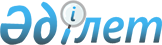 Об утверждении Правил учета поступлений в бюджет таможенных платежей и налогов
					
			Утративший силу
			
			
		
					Приказ Председателя Агентства таможенного контроля Республики Казахстан от 8 июля 2004 года N 300. Зарегистрировано в Министерстве юстиции Республики Казахстан 03 августа 2004 года N 2986. Утратил силу приказом Министра финансов Республики Казахстан от 21 сентября 2010 года N 474

     Сноска. Утратил силу приказом Министра финансов РК от 21.09.2010 N 474.     В соответствии с Таможенным кодексом Республики Казахстан приказываю: 

     1. Утвердить прилагаемые Правила учета поступлений в бюджет таможенных платежей и налогов. 

     2. Управлению правового обеспечения Агентства таможенного контроля Республики Казахстан (Ансарова И.Ы.) обеспечить государственную регистрацию настоящего приказа в Министерстве юстиции Республики Казахстан. 

     3. Пресс-службе Агентства таможенного контроля Республики Казахстан обеспечить опубликование настоящего приказа в средствах массовой информации. 

     4. Контроль за исполнением настоящего приказа возложить на заместителя Председателя Агентства таможенного контроля Республики Казахстан Аманбаева М.Е. 

     5. Настоящий приказ вступает в силу со дня государственной регистрации в Министерстве юстиции Республики Казахстан.      Председатель      Согласовано 

     Председателем Налогового комитета 

     Министерства финансов 

     8 июля 2004 г.      Согласовано 

     Председатель Комитета Казначейства 

     Министерства финансов 

     6 июля 2004 г. Утверждены           

приказом Председателя      

Агентства таможенного      

контроля Республики Казахстан 

от 8 июля 2004 года N 300    

"Об утверждении        

Правил учета поступления    

в бюджет таможенных      

платежей и налогов"       Правила 

учета поступлений в бюджет таможенных платежей и налогов      Настоящие Правила учета поступлений в бюджет таможенных платежей и налогов разработаны в соответствии с Таможенным кодексом Республики Казахстан и определяют порядок учета в таможенных органах Республики Казахстан поступлений таможенных платежей и налогов в государственный бюджет, взимание которых возложено на таможенные органы, в том числе порядок ведения лицевых счетов плательщиков.  1. Общие положения      1. В настоящих Правилах учета поступлений в бюджет таможенных платежей и налогов используются следующие понятия: 

     1) возвращенные суммы - излишне уплаченные в государственный бюджет суммы таможенных платежей, налогов и пени, возвращенные налоговым органом по заявлению плательщика и подтвержденные формами территориальных органов Комитета Казначейства Министерства финансов Республики Казахстан (далее - Казначейство); 

     2) должностное лицо - должностное лицо таможенного органа, на которого в соответствии с приказом таможенного органа, утвержденным первым руководителем либо лицом его замещающим, возложена ответственность за ведение лицевых счетов; 

     3) задолженность - неуплата или неполная уплата таможенных платежей и налогов в установленные сроки; 

     4) органы налоговой службы - уполномоченный государственный орган, обеспечивающий налоговый контроль за исполнением налоговых обязательств перед государством и налоговые органы (межрегиональные налоговые комитеты, налоговые комитеты по областям, городам Астана и Алматы, межрайонные налоговые комитеты, налоговые комитеты по районам, городам и районам в городах. В случае создания специальных экономических зон налоговые комитеты на территории этих зон); 

     5) начисленные суммы - исчисленные суммы таможенных платежей, налогов и пени, подлежащие уплате в государственный бюджет в соответствии с таможенным и налоговым законодательством Республики Казахстан; 

     6) отсрочка - продление срока уплаты таможенных пошлин и налога на добавленную стоимость; 

     7) пеня - неустойка, начисляемая на сумму задолженности и исчисляемая в соответствии с законодательством Республики Казахстан; 

     8) рассрочка - продление срока уплаты таможенных пошлин на дополнительный период, в течение которого необходимая сумма должна быть уплачена частями; 

     9) таможенные органы - территориальные подразделения уполномоченного органа по вопросам таможенного дела по областям, городам республиканского значения, столице (департаменты таможенного контроля), таможни и таможенные посты; 

     10) уменьшенные суммы - ранее начисленные и уплаченные в бюджет таможенные платежи, налоги и пени, отнесенные таможенным органом в счет уплаты будущих сумм таможенных платежей и налогов; 

     11) уплаченные суммы - таможенные платежи, налоги и пени, а также авансовые суммы таможенных платежей, налогов и пени, фактически внесенные в государственный бюджет; 

     12) финансовый год - регулярный бюджетно-учетный период, начинающийся 1 января и заканчивающийся 31 декабря календарного года. 

     2. Лицевые счета плательщиков представляют собой документ, формируемый таможенными органами для учета начисленных, уменьшенных, уплаченных, возвращенных и отсроченных/рассроченных сумм таможенных платежей и налогов, а также сумм пени по форме, устанавливаемой настоящими Правилами. 

     3. Лицевые счета плательщиков ведутся в национальной валюте. 

     4. Учет начисленных, уменьшенных, уплаченных, возвращенных и отсроченных (рассроченных) сумм таможенных платежей и налогов по лицевым счетам ведется отдельно для каждого плательщика по соответствующему коду Единой бюджетной классификации доходов, в соответствии с законодательством Республики Казахстан. V032647_ 

     5. Предоставление в таможенные органы ежедневных данных по суммам таможенных платежей и налогов, поступивших в бюджет, по кодам Единой бюджетной классификации доходов осуществляется Казначейством. 

     6. При ведении лицевых счетов, для плательщика датой исполнения обязательства по уплате таможенных платежей и налогов и пени в безналичной форме считается дата поступления акцепта платежного поручения от банка или организации, осуществляющей отдельные виды банковских операций, а в наличной форме с момента внесения плательщиком указанных сумм в банк или организации, осуществляющие отдельные виды банковских операций. Даты исполнения обязательства плательщика по уплате таможенных платежей, налогов и пени вносятся на их лицевые счета после получения отчетных сведений Казначейства, за исключением следующих случаев, когда датой исполнения обязательства принимается: 

     1) дата уплаты плательщиком таможенных платежей, налогов и пени с использованием платежных карточек через электронные терминалы, установленные в зданиях таможенных органов, подтверждаемая чеком, выдаваемым этим терминалом; 

     2) дата уплаты плательщиком таможенных платежей, налогов и пени через кассы банков второго уровня, расположенных непосредственно в зданиях (помещениях) таможенного органа, подтверждаемая квитанцией указанных касс банков второго уровня. 

     7. Уплата таможенных платежей и налогов производится до или в день регистрации таможенной декларации. 

     Если таможенная декларация не была подана в установленные таможенным законодательством сроки, то сроки уплаты истекают со дня истечения сроков на подачу таможенной декларации. 

     При использовании условно выпущенных товаров в иных целях, чем те, в связи с которыми было предоставлено освобождение от обложения таможенными платежами и/или налогами, сроком уплаты указанных платежей считается день, когда лицом, пользующимся условно выпущенными товарами, были нарушены ограничения по пользованию и распоряжению товарами. Если день нарушения установить невозможно, сроком уплаты считается дата регистрации таможенной декларации.  2. Организация работы по учету таможенных платежей, налогов и пени      8. В таможенных органах учет таможенных платежей, налогов и пени ведется в таможенной автоматизированной информационной системе. 

     9. Должностные лица таможенных органов отвечают за правильность и своевременность ведения учета начисленных, уменьшенных, уплаченных, возвращенных и отсроченных (рассроченных) сумм таможенных платежей, налогов и пени в лицевых счетах. 

     Основной контроль за ведением лицевых счетов осуществляют должностные лица отделов таможенных доходов Департаментов таможенного контроля и таможен. 

     10. Учет таможенных платежей и налогов в таможенных органах ведется в учетной документации: 

     1) лицевых счетах (Приложение 1); 

     2) реестрах к начислению (уменьшению) сумм таможенных платежей, налогов и пени (Приложение 2); 

     3) книгах сводных итогов (Приложение 3). 

     11. Все записи в лицевых счетах производятся своевременно, в хронологическом порядке, на основании грузовых таможенных деклараций, форм корректировки таможенной стоимости, таможенных приходных ордеров, платежных документов (квитанции банков, чеки электронных терминалов, платежные поручения), форм Казначейства с приложением к ним электронных платежных документов и других документов, подтверждающих правомерность этих записей. 

     12. При получении форм и платежных документов из Казначейства должностное лицо Департамента таможенного контроля либо таможни обязано проверить: 

     1) соответствие сведений в платежных документах, сведениям, указанным в формах Казначейства; 

     2) правильность зачисления таможенных платежей и налогов на соответствующие коды Единой бюджетной классификации доходов и распределения уплаченных сумм таможенных платежей, налогов и пени. 

     13. По окончании финансового года, лицевые счета подлежат архивированию на электронных носителях и хранению в порядке, установленном законодательством Республики Казахстан.  3. Порядок открытия лицевых счетов      14. Лицевые счета открываются для плательщика должностными лицами отделов таможенных доходов Департаментов таможенного контроля и таможен. 

     Допускается открытие лицевых счетов для физических лиц резидентов и нерезидентов должностными лицами отдаленных таможенных постов. 

     15. При открытии лицевого счета основанием служат данные учетной регистрации плательщика в таможенных органах. Для физических лиц нерезидентов, не имеющих регистрационный номер налогоплательщика, основанием служат документы, удостоверяющие его личность. 

     16. Лицевые счета открываются на каждый год: 

     1) плательщикам, первоначально оформившим учетную карточку участника внешнеэкономической деятельности - с момента прохождения учетной регистрации в таможенном органе; 

     2) плательщикам, состоявшим на учете - с начала нового финансового года с перенесением последнего сальдо по таможенным платежам, налогам из лицевого счета прошлого года, либо со времени исчисления (начисления) и уплаты таможенных платежей и налогов; 

     3) плательщикам, не проходящим учетную регистрацию в таможенном органе - с момента возникновения обязательства по уплате таможенных платежей и налогов. В лицевом счете указывается код таможенного органа, в котором состоит на учетной регистрации указанный плательщик. 

     17. Окончательное сальдо по таможенным платежам, налогам и пени переносится из лицевого счета за предыдущий финансовый год в лицевой счет, открываемый в следующем году, с указанием даты переноса. 

     18. При открытии, в лицевых счетах юридических лиц указываются реквизиты: 

     1) полное наименование; 

     2) регистрационный номер налогоплательщика; 

     3) код платежа или налога по кодам Единой бюджетной классификации доходов; 

     4) код общего классификатора предприятий и организаций, код общего классификатора экономической деятельности; 

     5) серия и номер свидетельства о постановке на учет по налогу на добавленную стоимость (при его наличии) при открытии лицевого счета по налогу на добавленную стоимость. 

     19. В лицевых счетах таможенного брокера дополнительно указывается статус плательщика в соответствии с главой 6 настоящих Правил. 

     20. В лицевых счетах физических лиц, включая индивидуальных предпринимателей, указываются: 

     1) регистрационный номер налогоплательщика; 

     2) фамилия, имя и отчество; 

     3) код платежа или налога по кодам Единой бюджетной классификации доходов; V032647_ 

     4) код общего классификатора предприятий и организаций, код общего классификатора экономической деятельности; 

     5) серия и номер свидетельства о постановке на учет по налогу на добавленную стоимость (при его наличии) при открытии лицевого счета по налогу на добавленную стоимость. 

     21. Данные по учету таможенных платежей, налогов и пени, уплачиваемых юридическими и физическими лицами нерезидентами Республики Казахстан, и не имеющих учетной регистрации в Республике Казахстан, указываются в лицевых счетах таможенного брокера, представляющего его интересы. 

     22. В случаях, когда декларантами выступают физические лица нерезиденты, сведения по учету таможенных платежей и налогов указываются в лицевых счетах открываемых для данных лиц на основании документов удостоверяющих личность. 

     23. В лицевых счетах, открываемых для физических лиц нерезидентов, в связи с отсутствием регистрационного номера налогоплательщика, указываются реквизиты: 

     1) реквизиты документов удостоверяющих личность; 

     2) фамилия, имя и отчество; 

     3) код платежа или налога по кодам Единой бюджетной классификации доходов. 

     24. При открытии, ведении, закрытии лицевых счетов, таможенным органом используется необходимая информация о плательщиках из документов учетной регистрации, имеющихся в таможенном органе либо предоставляемых плательщиком, по требованию таможенного органа, в случае отсутствия необходимых данных в таможенном органе. 

     25. При открытии лицевых счетов структурных подразделений юридического лица, кроме реквизитов, указанных в пунктах 15, 18, 19, 21, 22, 23 и 24 настоящих Правил, дополнительно указывается регистрационный номер налогоплательщика данного юридического лица, серия и номер свидетельства о постановке на учет по налогу на добавленную стоимость (в случае, если юридическое лицо является плательщиком налога на добавленную стоимость).  4. Форма лицевого счета      26. Форма лицевого счета имеет табличную структуру и последовательную нумерацию следующих граф: 

     1) графа 1 - "номер по порядку" с последовательным отражением номеров записи по строкам; 

     2) графа 2 - "дата записи" с указанием даты внесения записи по строке; 

     3) графа 3 - "тип документа" с указанием документа (таможенная декларация, форма N 2-43, квитанция банков второго уровня, чеки электронных терминалов, подтверждения органов налоговой службы по произведенному взаимозачету и другие документы) на основании которого произведены начисление, уменьшение, возврат, уплата таможенных платежей, налогов и пени, а также предоставлена отсрочка/рассрочка по уплате таможенной пошлины и налога на добавленную стоимость; 

     4) графа 4 - "номер документа" с указанием номера документа указанного в графе 3; 

     5) графа 5 - "дата документа" с отображением даты документа указанного в графе 3; 

     6) графа 6 - "уплачено" сумма платежа/налога и пени по платежному документу; 

     7) графа "начислено" с разделением на графы: 

     графа 7 - "начислено основного платежа" с отражением суммы платежа/налога, начисленной на основании документа указанного в графе 3; 

     графа 8 - "начислено пени" с указанием суммы начисленной пени, рассчитанной за несвоевременную оплату платежа/налога; 

     8) графа "уменьшено" с разделением на графы: 

     графа 9 "уменьшено начисленного основного платежа" с отражением в графе суммы уменьшения таможенного платежа/налога в соответствии с документом, указанным в графе 3; 

     графа 10 "уменьшено начисленной суммы пени" с указанием суммы уменьшения пени, в соответствии с документом, указанным в графе 3, например, когда пеня была ошибочно начислена при нарушении сроков подачи грузовой таможенной декларации; 

     9) графа "возврат/отсрочка" с разделением на графы: 

     графа 11 "возвращено" с указанием суммы таможенного платежа/налога, возвращенной на основании документа указанного в графе 3; 

     графа 12 "отсрочено/рассрочено" с указанием суммы предоставленной отсрочки/рассрочки по уплате таможенной пошлины/налога на добавленную стоимость; 

     10) графа 13 "сальдо платежа/налога на конец операции"; 

     11) графа 14 "сальдо с пеней" с указанием начисленной суммы пени, за несвоевременное погашение суммы, отраженной в предыдущей графе.  5. Порядок ведения лицевых счетов      27. Записи в лицевых счетах производятся с округлением до 1 тенге: сумма в 50 и более тиын принимается за один тенге, сумма меньше 50 тиын в расчет не принимается. 

     28. В лицевых счетах таможенного органа записи по уменьшенным, начисленным суммам таможенных платежей, налогов и пени, изменению сроков их уплаты, производятся на основании таможенных деклараций, таможенных приходных ордеров и корректировок таможенной стоимости и других документов, необходимых для таможенного оформления принятых должностными лицами. При отсутствии данных документов, и (или) начислении, уменьшении сумм таможенных платежей, налогов и пени, подразделениями таможенного органа, не производящими оформление указанных документов (отдел таможенного инспектирования и пост - таможенного контроля и отдел таможенного сопровождения), запись в лицевые счета сведений осуществляется на основании Реестра к начислению/уменьшению сумм таможенных платежей, налогов и пени (Приложение 2). 

     При этом Реестр к начислению/уменьшению сумм таможенных платежей, налогов и пени заполняет и сдает в отдел таможенных доходов для вышеназванных целей сотрудник уполномоченного отдела (таможенного оформления, пост - таможенного контроля, производящие начисление (уменьшение) сумм таможенных платежей, налогов и пени и др.). 

     29. Внесение сведений об уплаченных и возвращенных суммах таможенных платежей, налогов и пени не требуется оператором (пользователем), в случаях, когда программа производит автоматическую разноску данных сумм. 

     30. Внесение в лицевые счета сведений о предоставленной отсрочке/рассрочке по уплате таможенной пошлины/налога на добавленную стоимость осуществляется на основании документов изложенных в главе 13 настоящих Правил. 

     31. При проведении каждой операции в лицевом счете указывается дата записи операции, документ, на основании которого производится запись. 

     32. На каждую дату записи операции определяется сальдо расчетов таможенных платежей, налогов и пени в графах 13, 14 лицевого счета согласно Приложению 1. 

     33. Ежемесячно и ежеквартально по лицевому счету подводится общий итог по суммам начисленных, уменьшенных, уплаченных, возвращенных таможенных платежей, налогов и пени за отчетный месяц, за квартал и с нарастающим итогом всего за год. 

     34. Все записи по приходу и расходу таможенных платежей, налогов и пени производятся в графах лицевого счета "начислено", "уменьшено", "уплачено", "возвращено" и "отсрочено/рассрочено".  6. Особенности ведения лицевых счетов таможенного брокера      35. Таможенный брокер может выступать плательщиком таможенных платежей и налогов от лица: 

     1) самого таможенного брокера; 

     2) юридических и физических лиц, на основании договоров, заключенных с данными лицами. 

     36. При составлении платежных документов для оплаты таможенных платежей и налогов, в назначении платежа таможенному брокеру необходимо указывать за кого производится платеж. 

     37. Учет по приходу и расходу сумм таможенных платежей и налогов таможенного брокера по каждому коду Единой бюджетной классификации доходов ведется раздельно. 

     38. При открытии лицевого счета на таможенного брокера, после указания наименования плательщика необходимо проставлять цифровой код назначения его платежа соответствующий лицам за кого таможенный брокер произвел платеж в соответствии с пунктом 35 настоящих Правил.  7. Особенности заполнения граф лицевого счета по суммам пени      39. Пеня начисляется в лицевых счетах за несвоевременное исполнение плательщиком обязательств по уплате таможенных платежей и налогов. Уплата, взыскание и возврат пени осуществляются в порядке, предусмотренном Таможенным кодексом Республики Казахстан, применительно к уплате, взысканию и возврату таможенных платежей и налогов. 

     40. Пеня начисляется за каждый день просрочки уплаты таможенных платежей и налогов, начиная со дня, следующего за днем истечения сроков уплаты таможенных платежей и налогов, включая день уплаты, в размере двукратной официальной ставки рефинансирования, установленной Национальным Банком Республики Казахстан за каждый день просрочки. 

     41. Все записи по начислению, уменьшению пени производятся в графах 8, 10, 14 лицевого счета согласно Приложению 1. 

     42. В лицевых счетах начисление пени производится должностным лицом таможенного органа, ответственным за ведение лицевых счетов. 

     43. Начисление пени может осуществляться должностным лицом структурного подразделения, ответственным за начисление несвоевременно уплаченных сумм таможенных платежей и налогов. 

     44. Изменение сроков уплаты таможенных пошлин и налогов, в соответствии с положениями Таможенного кодекса Республики Казахстан и Налогового Кодекса Республики Казахстан, производится без начисления пени на срок не более чем на три месяца со дня принятия таможенной декларации таможенным органом. С первого дня после истечения указанного трехмесячного периода на сумму непогашенной задолженности начисляется пеня, за исключением налога на добавленную стоимость. 

     45. Пеня на пеню и другие штрафные санкции не начисляется. 

     46. Расчет пени производится по следующей формуле: 

     П = (Н * Р / 100* 2 * Д)/ 365, где: 

     П - сумма начисленной пени; 

     Н - сумма задолженности; 

     Р - ставка рефинансирования; 

     Д - количество просроченных дней. 

     47. Начисленная сумма пени отражается в графе 8. 

     48. Уплата плательщиком начисленной суммы пени отражается в графе 6 лицевого счета. 

     49. Начисление пени на сумму непогашенной задолженности по представленной отсрочке (рассрочке) от уплаты таможенной пошлины отражается в графе 14 лицевого счета согласно Приложению 1. 

     50. Уменьшенная сумма ранее начисленной пени указывается в графе 10 лицевого счета согласно Приложению 1. 

     51. Начисление пени в ручном режиме не требуется когда программой предусмотрено автоматическое начисление пени.  8. Порядок составления Реестра к начислению/уменьшению сумм 

таможенных платежей, налогов и пени      52. Реестр к начислению/уменьшению сумм таможенных платежей, налогов и пени составляется в двух экземплярах, в соответствии с документами, на основании которых осуществляется начисление таможенных платежей и налогов. 

     53. Должностное лицо структурного подразделения таможенного органа, составившее Реестр к начислению/уменьшению сумм таможенных платежей, налогов и пени, направляет его экземпляр в подразделение таможенного органа, осуществляющее ведение лицевых счетов, с приложением документов, на основании которых осуществлено начисление (уменьшение) сумм таможенных платежей, налогов и пени. 

     54. Второй экземпляр Реестра к начислению/уменьшению сумм таможенных платежей, налогов и пени хранится в структурном подразделении таможенного органа, составившем его. 

     55. Составление Реестра к начислению/уменьшению сумм таможенных платежей, налогов и пени не требуется в случаях, когда операционной системой таможенного органа предусмотрена автоматическая загрузка данных по графам "начислено", "уменьшено" лицевого счета плательщика согласно Приложению 1. 

     56. В Реестре к начислению (уменьшению) сумм таможенных платежей, налогов и пени должны быть указаны: 

     1) в графах "к начислению (уменьшению) по грузовой таможенной декларации и другим документам" суммы таможенных платежей, налогов и пени к начислению или уменьшению в соответствии с грузовой таможенной декларации и другими документами, по которым были начислены (уменьшены) таможенные платежи и налоги, в разрезе кодов Единой бюджетной классификации доходов; 

     2) сроки их уплаты; 

     3) фамилия, имя, отчество, должность и подпись должностного лица структурного подразделения таможенного органа, сдавшего документ с указанием даты передачи; 

     4) фамилия, имя, отчество, должность и подпись должностного лица, принявшего документ, с указанием даты принятия; 

     5) фамилия, имя, отчество и подпись должностного лица таможенного органа, осуществившего разноску данных в лицевые счета, с указанием даты разноски. 

     При проведении операций по уменьшению таможенных платежей и налогов данные Реестра к начислению (уменьшению) сумм таможенных платежей, налогов и пени заносятся в графу лицевого счета "уменьшено".  9. Особенности заполнения графы лицевого счета 

"сальдо платежа/налога на конец операции"      57. Графа 13 лицевого счета "сальдо платежа/налога на конец операции" отражает остаток суммы платежа/налога уплаченного плательщиком в бюджет или сумму задолженности. 

     58. Выведение итоговой суммы по строке в графе 13 лицевого счета "сальдо платежа/налога на конец операции" рассчитывается на основе следующих арифметических действий: 

     сумма графы "уплачено" + "уменьшено" - "начислено" - "отсрочено/рассрочено" - "возвращено"; 

     сумма графы "сальдо платежа/налога на конец операции" лицевого счета может быть положительным (при переплате) или отрицательным (при задолженности).  10. Особенности заполнения графы лицевого счета "уплачено"      59. Записи о поступлении в бюджет таможенных платежей и налогов в лицевых счетах должны производиться должностными лицами таможенных органов в день получения форм из Казначейства с приложением платежных документов, за исключением случаев, оговоренных в подпунктах 1 и 2 пункта 6 настоящих Правил. 

     60. В этом случае открытие лицевых счетов и/или внесение в них сведений по поступившим таможенным платежам и налогам, осуществляется в день предоставления чеков, приходных квитанций должностным лицам таможенного органа. 

     Внесение сведений в приход лицевого счета по поступившим в государственный бюджет таможенным платежам и налогам может осуществляться должностными лицами отдаленных таможенных постов, в здании (помещении) которых расположены электронные терминалы и кассы банков второго уровня, на основании чеков и приходных квитанций банков.  11. Особенности заполнения графы лицевого счета "возвращено"      61. Значения графы "возвращено" лицевого счета отражают проведение операции по возврату плательщику ранее уплаченных сумм таможенных платежей и налогов. 

     62. Таможенный орган имеет право на проведение данной операции только после получения заключения и платежного поручения налогового органа, представленного Казначейством. 

     63. Отражение операций по возврату ранее уплаченных сумм таможенных платежей и налогов в лицевых счетах, осуществляется на основании вышеуказанного заключения и платежного поручения. 

     64. Данные при отражении возвращенной суммы вносятся в графу "возвращено" лицевого счета. 

     65. При разноске платежного документа, на основании которого был осуществлен зачет между кодами Единой бюджетной классификации, или возврат на банковский счет плательщика в лицевых счетах отражаются следующие операции: 

     1) в лицевом счете по соответствующему коду, с которого произведен зачет на другой код Единой бюджетной классификации доходов, а также при возврате на банковский счет плательщика сумма зачета или возврата отражается в графе "возвращено"; 

     2) в лицевом счете по соответствующему коду, на который зачтена сумма - в графе "уплачено". 

     При автоматической разноске данных сумм на лицевые счета заполнение граф лицевого счета "возвращено" и "уплачено" вручную не требуется.  12. Особенности заполнения графы лицевого счета "уменьшено"      66. Данные графы лицевого счета "уменьшено" отражают проведение таможенным органом операций по уменьшению ранее начисленной и уплаченной в бюджет суммы таможенных платежей, налогов и пени, с последующим отнесением уменьшенной суммы в счет уплаты будущих сумм таможенных платежей, налогов по тем же таможенным платежам, налогам по которым имеется переплата, например, обнаружена переплата по таможенной пошлине и эта обнаруженная излишне уплаченная сумма зачислена в счет уплаты будущих таможенных пошлин. При этом зачет сумм по одному коду Единой бюджетной классификации доходов в счет будущих платежей по этому же коду Единой бюджетной классификации производится таможенными органами. Отнесение уменьшенной по лицевому счету суммы в счет уплаты будущих сумм таможенных платежей, налогов и пени с изменением вида платежа и кода Единой бюджетной классификации доходов запрещается. 

     67. Уменьшение сумм по лицевому счету производится: 

     1) на основании Реестра к начислению (уменьшению) сумм таможенных платежей, налогов и пени в случаях осуществления уменьшения сумм подразделениями таможенного органа; 

     2) на основании корректировки таможенной стоимости, принятой к оформлению таможенным органом для уменьшения сумм таможенных платежей, налогов и пени, уплаченных по таможенной декларации; 

     3) по мотивированному обращению участника внешнеэкономической деятельности с просьбой об отзыве и в соответствии с решением таможенного органа об аннулировании грузовой таможенной декларации, на основании которой были начислены и уплачены суммы таможенных пошлин, налогов и пени с отражением данных в лицевом счете. 

     68. Отражение по уменьшенным суммам производится в графе лицевого счета 9, 10 "уменьшено" согласно Приложению 1.  13. Особенности заполнения граф лицевого счета при предоставлении отсрочки/рассрочки по уплате таможенной пошлины и налога на добавленную стоимость, а также при уплате налога на добавленную стоимость методом зачета      69. Изменение сроков уплаты таможенных пошлин осуществляется таможенным органом в соответствии с положениями Таможенного кодекса Республики Казахстан. 

     70. Своевременное внесение данных о предоставленной (взысканной) сумме отсрочки (рассрочки) по уплате таможенной пошлины и контроль, за своевременностью их уплаты возлагается на должностных лиц таможенного органа, ответственных за ведение лицевых счетов. 

     71. Внесение данных в графу "отсрочено/рассрочено" лицевого счета, осуществляется на основании: 

     1) принятого таможенным органом решения об изменении сроков уплаты таможенных пошлин; 

     2) грузовой таможенной декларации. 

     72. Вышеуказанные документы, после внесения данных в лицевые счета, хранятся должностным лицом, осуществившим разноску данных, для последующего контроля полноты и своевременности поступлений сумм таможенных пошлин. 

     73. В случае полной уплаты суммы предоставленной отсрочки (рассрочки) по уплате таможенных пошлин, и внесения соответствующей записи об этом в лицевых счетах, документы передаются для хранения в архив таможенного органа. 

     74. Если, сумма рассрочки по уплате таможенной пошлины будет уплачиваться плательщиком частями, в соответствии с графиком уплаты, в графе лицевого счета "отсрочено/рассрочено" указывается сумма. 

     При этом график уплаты вносится в программу вручную при выборе операции отсрочено/рассрочено. В случае, когда погашение отсроченных/рассроченных сумм в установленные сроки не произведено, программа автоматически начисляет пеню со дня, следующего за днем истечения установленных сроков. 

     75. В случаях предоставления отсрочки по уплате налога на добавленную стоимость основанием для учета суммы предоставляемой отсрочки по уплате налога на добавленную стоимость, являются письменные подтверждения органов налоговой службы. При этом, контроль за погашением суммы отсрочки по уплате налога на добавленную стоимость, осуществляется органами налоговой службы. 

     76. Погашение отсроченной суммы по уплате налога на добавленную стоимость органами налоговой службы производят методом взаимозачетов с бюджетом по налогу на добавленную стоимость по реализованным товарам (работам, услугам). 

     77. В лицевом счете при отражении сумм отсрочек/рассрочек по уплате таможенной пошлины/налога на добавленную стоимость, а также сумм налога на добавленную стоимость, уплаченных методом зачета в соответствии со статьей 250 Налогового кодекса Республики Казахстан, производятся следующие записи: 

     1) в графе 7 указывается начисленная сумма таможенной пошлины/налога на добавленную стоимость, подлежащая уплате по грузовой таможенной декларации. 

     Сумма налога на добавленную стоимость, уплаченная методом зачета в соответствии со статьей 250 Налогового кодекса Республики Казахстан, отражается в графе "начислено" дважды со знаком "+" и "-" в целях исключения образования задолженности в графе "сальдо платежа/налога на конец операции", рассчитываемой на основе арифметических действий "уплачено" + "уменьшено" - "начислено" - "отсрочено/рассрочено" - "возвращено"; 

     2) в графе 12 указывается общая сумма предоставленной отсрочки (рассрочки) по уплате таможенной пошлины/налога на добавленную стоимость; 

     3) в графе 6 отражается уплаченная сумма отсрочки/рассрочки по уплате таможенной пошлины/налога на добавленную стоимость. 

     В данной графе отражаются также сведения о погашении методом взаимозачетов с бюджетом по налогу на добавленную стоимость по реализованным товарам (работам, услугам) сумм налога на добавленную стоимость, по которым предоставлена отсрочка на основании документов, предоставленных органами налоговой службы. Реквизиты документов, предоставляемых органами налоговой службы, отражаются в графах 3, 4, 5 лицевого счета согласно Приложению 1.  14. Подведение итогов в лицевых счетах      78. По окончании месяца, квартала, года в лицевом счете подводятся итоги граф: 

     1) по уплаченным, уменьшенным, начисленным, возвращенным суммам таможенных платежей, налогов и пени; 

     2) по суммам предоставленных отсрочек (рассрочек) по уплате таможенной пошлины и налога на добавленную стоимость, а также по суммам налога на добавленную стоимость, уплаченным методом зачета в соответствии со статьей 250 Налогового кодекса Республики Казахстан; 

     3) "сальдо платежа/налога на конец операции". 

     Программа производит автоматическое подведение итогов граф по вертикали. 

     79. После подведения итогов по вертикали граф в лицевых счетах, производится проверка правильности исчисления сальдо расчетов соответственно на конец месяца, (конец квартала, конец года) по графам лицевого счета ("уплачено" + "уменьшено" - "начислено" - "отсрочено/рассрочено" - "возвращено"). 

     80. Также при необходимости, по регистрационному номеру налогоплательщика производится выборка из лицевых счетов сумм таможенных платежей и налогов по кодам Единой бюджетной классификации доходов и информация по всем графам лицевого счета, нарастающим итогом за месяц, квартал и с начала года. 

     81. После подведения итоговых данных по окончании финансового года и закрытии лицевого счета окончательный остаток по лицевому счету указывается в графе "сальдо платежа/налога на конец операции с пеней" и переносится в лицевой счет на следующий год.  15. Проведение проверок по лицевым счетам      82. В целях контроля за соблюдением порядка ведения учета таможенных платежей и налогов, должностным лицом отдела таможенных доходов ежемесячно производится проверка правильности отражения операций в лицевых счетах. 

     83. При проверке лицевых счетов необходимо проверить: 

     1) своевременность, правильность, полноту записи в лицевые счета по срокам уплаты начисленных или уменьшенных сумм таможенных платежей и налогов, в том числе на основании Реестра к начислению и уменьшению сумм таможенных платежей и налогов, пени; 

     2) своевременность, правильность, полноту записи в лицевые счета уплаченных, возвращенных сумм таможенных платежей и налогов на основании первичных платежных документов и форм Казначейства; 

     3) своевременность, правильность, полноту записи в лицевые счета сумм по отсрочке (рассрочке) уплаты таможенных пошлин и налога на добавленную стоимость, на основании документов о предоставлении отсрочки (рассрочки) и форм Казначейства; 

     4) правильность проведения расчетов плательщиков с бюджетом; 

     5) правильность подведения итогов по всем графам лицевых счетов; 

     6) правильность начисления и отражения сумм пени; 

     7) правильность указания сроков уплаты таможенных платежей и налогов. 

     84. Проверке подлежат все без исключения лицевые счета. 

     85. Должностному лицу отдела таможенных доходов необходимо проверить соответствие сумм таможенных платежей и налогов, поступивших в бюджет с начала года, отраженных в лицевых счетах, с данными Казначейства по соответствующим кодам Единой бюджетной классификации доходов на дату проверки. 

     86. При установлении расхождений в суммах итогов лицевых счетов и данных Казначейства на дату проверки должностное лицо отдела таможенных доходов обязано установить причины этих расхождений путем проверки первичных платежных документов и внести соответствующие исправления. 

     87. После проверки лицевых счетов, в лицевом счете производится запись: "Проверено, дата, подпись". 

     88. Один раз в полугодие начальником отдела таможенных доходов производится выборочная проверка своевременности, полноты и правильности разноски данных об исчислении, а также банковских документов о поступлении в бюджет и других записей в лицевых счетах и книгах сводных итогов. 

     89. Один раз в год, а также по желанию плательщика, проводится сверка данных по лицевым счетам между плательщиком и таможенным органом с составлением Акта сверки в порядке, определенном приказом Председателя Агентства таможенного контроля Республики Казахстан от 27 мая 2003 года N 247 "Об утверждении Правил перечисления таможенных платежей, налогов и пени в государственный бюджет и зачета, возврата излишне уплаченных таможенных платежей, налогов и пени из государственного бюджета", зарегистрированном в Министерстве юстиции Республики Казахстан 5 июня 2003 года N 2351. 

     90. Ежемесячно, по состоянию на первое число месяца, следующего за отчетным месяцем, таможенные органы производят сверку с органами налоговой службы по уплаченным и возвращенным суммам таможенных платежей и налогов за отчетный месяц по каждому коду Единой бюджетной классификации доходов.  16. Закрытие лицевых счетов      91. Закрытие лицевых счетов по окончании финансового года производится в следующем порядке: 

     1) лицевые счета, по которым не числится остаток, закрываются по окончании финансового года и на них проставляется запись "Лицевой счет закрыт" с указанием даты, подписи; 

     2) в случае наличия по лицевому счету остатка, сальдо переносится в лицевой счет, открытый в новом финансовом году; 

     3) В этом случае старый лицевой счет оформляется записью "Лицевой счет закрыт. Остаток перенесен в лицевой счет _____ года". 

     92. После закрытия лицевых счетов по окончании финансового года запись любых операций в лицевой счет не производится. Приложение 1                

к Правилам учета поступлений в бюджет    

таможенных платежей и налогов, утвержденным 

приказом Председателя Агентства таможенного 

контроля Республики Казахстан       

от 8 июля 2004 года N 300          Лицевой счет 

по ______________________________________ 

(наименование и код платежа (или налога) Наименование плательщика (или Ф.И.О. для физических лиц) ________________ 

Регистрационный номер налогоплательщика __________________ 

Код общего классификатора предприятий и организаций ________ 

Код общего классификатора экономической деятельности _________ 

Серия и номер свидетельства о постановке на учет по налогу на добавленную стоимость и дата 

постановки на учет по налогу на добавленную стоимость ___________________ _________________________________________________________________________ 

N  | дата |  тип    |   N     |  дата   |уплачено|      начислено 

п/п|записи|документа|документа|документа|        |_______________________ 

  |      |         |         |         |        | начислено |начислено 

  |      |         |         |         |        | основного |  пени 

  |      |         |         |         |        |  платежа  | 

___|______|_________|_________|_________|________|___________|___________ 

1 |  2   |   3     |   4     |   5     |   6    |    7      |    8 

___|______|_________|_________|_________|________|___________|___________ 

1 |      |         |         |         |        |           | 

___|______|_________|_________|_________|________|___________|___________ 

2 |      |         |         |         |        |           | 

___|______|_________|_________|_________|________|___________|___________ 

3 |      |         |         |         |        |           | 

___|______|_________|_________|_________|________|___________|___________ 

4 |      |         |         |         |        |           | 

___|______|_________|_________|_________|________|___________|___________ 

5 |      |         |         |         |        |           | 

___|______|_________|_________|_________|________|___________|___________ 

  |Итого |         |         |         |        |           | 

___|______|_________|_________|_________|________|___________|___________ (продолжение таблицы) 

_________________________________________________________________________ 

N |      уменьшено      |   возврат/отсрочка   |сальдо  | сальдо 

п/п|_____________________|______________________|платежа/| с пеней 

  |уменьшено |уменьшено |возвращено|отсрочено/ |налога  | 

  |начисление|начисление|          |рассрочено |  на    | 

  |основного |  пени    |          |           | конец  | 

  | платежа  |          |          |           |операции| 

___|__________|__________|__________|___________|________|_______________ 

1 |    9     |   10     |    11    |    12     |  13    |  14 

___|__________|__________|__________|___________|________|_______________ 

1 |          |          |          |           |        | 

___|__________|__________|__________|___________|________|_______________ 

2 |          |          |          |           |        | 

___|__________|__________|__________|___________|________|_______________ 

3 |          |          |          |           |        | 

___|__________|__________|__________|___________|________|_______________ 

4 |          |          |          |           |        | 

___|__________|__________|__________|___________|________|_______________ 

5 |          |          |          |           |        | 

___|__________|__________|__________|___________|________|_______________ 

  |  Итого   |          |          |           |        | 

___|__________|__________|__________|___________|________|_______________ Итоги: уплачено: _______________ 

      начислено основного платежа: _______________ 

      начислено пени: ____________ 

      уменьшено начисление основного платежа: ___________ 

      уменьшено начисление пени: ____________       возвращено из бюджета: _________________ 

      отсрочено/рассрочено платежей: ____________ 

      начислено отсроченных/рассроченных платежей: ___________ 

      не погашено отсроченных/рассроченных платежей: ____________ Приложение 2                

к Правилам учета поступлений в бюджет    

таможенных платежей и налогов, утвержденным 

приказом Председателя Агентства таможенного 

контроля Республики Казахстан       

от 8 июля 2004 года N 300          Реестр 

к начислению (уменьшению) сумм таможенных платежей, 

налогов и пени _________________________________________________ 

N |наименова-|регистрацион-|  вид   | код 

п/п|   ние    |  ный номер  |платежа |класси- 

  | платель- | налогопла-  |(налога)|фикации 

  |  щика    | тельщика    |        |доходов 

  |          |             |        |бюджета 

___|__________|_____________|________|___________ 

1 |  2       |     3       |   4    |   5 

___|__________|_____________|________|___________ 

  |          |             |        | 

___|__________|_____________|________|___________ 

  |          |             |        | 

___|__________|_____________|________|___________ 

  | Итого:   |             |        | 

___|__________|_____________|________|___________ (продолжение таблицы) 

________________________________________________________________ 

к начислению (уменьшению) по грузовой таможенной декларации и 

                другим документам (+, -) 

________________________________________________________________ 

        документ      |  срок  |  сумма   | сумма 

_______________________| уплаты | платежа  | пени 

вид |  номер  |  дата |        | (налога) | 

_____|_________|_______|________|__________|____________________ 

 6  |   7     |   8   |   9    |   10     |   11 

_____|_________|_______|________|__________|____________________ 

    |         |       |        |          | 

_____|_________|_______|________|__________|____________________ 

    |         |       |        |          | 

_____|_________|_______|________|__________|____________________ 

    | Итого:  |       |        |          | 

_____|_________|_______|________|__________|____________________      Реестр сдал:      ________________________________________________________________ 

     (Ф.И.О., должность и подпись сотрудника отделов оформления, 

     посттаможенного контроля и т.д.)      Реестр принял и произвел разноску в лицевых счетах:      ________________________________________________________________ 

     (Ф.И.О., должность и подпись сотрудника отдела доходов) Приложение 3                

к Правилам учета поступлений в бюджет    

таможенных платежей и налогов, утвержденным 

приказом Председателя Агентства таможенного 

контроля Республики Казахстан       

от 8 июля 2004 года N 300          Книга сводных итогов _________________________________________________________________________ 

 N   |наименование|регистрацион-|     вид и код платежа/налога 

записи|плательщика |ный номер    |_______________________________________ 

     |            |налого-      |  сальдо |приход| расход| сальдо 

     |            |плательщика  |платежа/ |      |       |платежа/ 

     |            |             |налога на|      |       |налога на 

     |            |             |  начало |      |       | конец 

     |            |             | операции|      |       |операции 

     |            |             |  (+, -) |      |       | (+, -) 

______|____________|_____________|_________|______|_______|_______________ 

 1   |    2       |     3       |   4     |  5   |   6   |   7 

______|____________|_____________|_________|______|_______|_______________ 

 1   |            |             |         |      |       | 

______|____________|_____________|_________|______|_______|_______________ 

 2   |            |             |         |      |       | 

______|____________|_____________|_________|______|_______|_______________ 

 3   |            |             |         |      |       | 

______|____________|_____________|_________|______|_______|_______________ 

 4   |            |             |         |      |       | 

______|____________|_____________|_________|______|_______|_______________ 

     | Итого за   |             |         |      |       | 

     |  январь    |             |         |      |       | 

______|____________|_____________|_________|______|_______|_______________ 

 1   |            |             |         |      |       | 

______|____________|_____________|_________|______|_______|_______________ 

 2   |            |             |         |      |       | 

______|____________|_____________|_________|______|_______|_______________ 

 3   |            |             |         |      |       | 

______|____________|_____________|_________|______|_______|_______________ 

 4   |            |             |         |      |       | 

______|____________|_____________|_________|______|_______|_______________ 

     | Итого за   |             |         |      |       | 

     |  февраль   |             |         |      |       | 

______|____________|_____________|_________|______|_______|_______________ 

 1   |            |             |         |      |       | 

______|____________|_____________|_________|______|_______|_______________ 

 2   |            |             |         |      |       | 

______|____________|_____________|_________|______|_______|_______________ 

 3   |            |             |         |      |       | 

______|____________|_____________|_________|______|_______|_______________ 

 4   |            |             |         |      |       | 

______|____________|_____________|_________|______|_______|_______________ 

     |  и т.д.    |             |         |      |       | 

______|____________|_____________|_________|______|_______|_______________ 

     | Итого за   |             |         |      |       | 

     |финансовый  |             |         |      |       | 

     |  период    |             |         |      |       | 

______|____________|_____________|_________|______|_______|_______________ (продолжение таблицы) 

_________________________________________________________________________ 

    вид и код платежа/налога     |          вид и код платежа/налога 

__________________________________|______________________________________ 

сальдо  |приход| расход| сальдо  | сальдо  |приход| расход| сальдо 

платежа/ |      |       |платежа/ |платежа/ |      |       |платежа/ 

налога на|      |       |налога на|налога на|      |       |налога на 

начало  |      |       | конец   | начало  |      |       | конец 

операции |      |       |операции |операции |      |       |операции 

(+,-)   |      |       | (+,-)   | (+,-)   |      |       | (+,-) 

_________|______|_______|_________|_________|______|_______|_____________ 

  8     |  9   |  10   |   11    |   12    |  13  |  14   |   15 

_________|______|_______|_________|_________|______|_______|_____________ 

        |      |       |         |         |      |       | 

_________|______|_______|_________|_________|______|_______|_____________ 

        |      |       |         |         |      |       | 

_________|______|_______|_________|_________|______|_______|_____________ 

        |      |       |         |         |      |       | 

_________|______|_______|_________|_________|______|_______|_____________ 

        |      |       |         |         |      |       | 

_________|______|_______|_________|_________|______|_______|_____________ 

        |      |       |         |         |      |       | 

        |      |       |         |         |      |       | 

_________|______|_______|_________|_________|______|_______|_____________ 

        |      |       |         |         |      |       | 

_________|______|_______|_________|_________|______|_______|_____________ 

        |      |       |         |         |      |       | 

_________|______|_______|_________|_________|______|_______|_____________ 

        |      |       |         |         |      |       | 

_________|______|_______|_________|_________|______|_______|_____________ 

        |      |       |         |         |      |       | 

_________|______|_______|_________|_________|______|_______|_____________ 

        |      |       |         |         |      |       | 

        |      |       |         |         |      |       | 

_________|______|_______|_________|_________|______|_______|_____________ 

        |      |       |         |         |      |       | 

_________|______|_______|_________|_________|______|_______|_____________ 

        |      |       |         |         |      |       | 

_________|______|_______|_________|_________|______|_______|_____________ 

        |      |       |         |         |      |       | 

_________|______|_______|_________|_________|______|_______|_____________ 

        |      |       |         |         |      |       | 

_________|______|_______|_________|_________|______|_______|_____________ 

        |      |       |         |         |      |       | 

_________|______|_______|_________|_________|______|_______|_____________ 

        |      |       |         |         |      |       | 

        |      |       |         |         |      |       | 

        |      |       |         |         |      |       | 

_________|______|_______|_________|_________|______|_______|_____________ (продолжение таблицы) 

_________________________________________________________________________ 

    вид и код платежа/налога     |          вид и код платежа/налога 

__________________________________|______________________________________ 

сальдо  |приход| расход| сальдо  | сальдо  |приход| расход| сальдо 

платежа/ |      |       |платежа/ |платежа/ |      |       |платежа/ 

налога на|      |       |налога на|налога на|      |       |налога на 

начало  |      |       | конец   | начало  |      |       | конец 

операции |      |       |операции |операции |      |       |операции 

(+,-)   |      |       | (+,-)   | (+,-)   |      |       | (+,-) 

_________|______|_______|_________|_________|______|_______|_____________ 

  16    |  17  |  18   |   19    |   20    |  21  |  22   |   23 

_________|______|_______|_________|_________|______|_______|_____________ 

        |      |       |         |         |      |       | 

_________|______|_______|_________|_________|______|_______|_____________ 

        |      |       |         |         |      |       | 

_________|______|_______|_________|_________|______|_______|_____________ 

        |      |       |         |         |      |       | 

_________|______|_______|_________|_________|______|_______|_____________ 

        |      |       |         |         |      |       | 

_________|______|_______|_________|_________|______|_______|_____________ 

        |      |       |         |         |      |       | 

        |      |       |         |         |      |       | 

_________|______|_______|_________|_________|______|_______|_____________ 

        |      |       |         |         |      |       | 

_________|______|_______|_________|_________|______|_______|_____________ 

        |      |       |         |         |      |       | 

_________|______|_______|_________|_________|______|_______|_____________ 

        |      |       |         |         |      |       | 

_________|______|_______|_________|_________|______|_______|_____________ 

        |      |       |         |         |      |       | 

_________|______|_______|_________|_________|______|_______|_____________ 

        |      |       |         |         |      |       | 

        |      |       |         |         |      |       | 

_________|______|_______|_________|_________|______|_______|_____________ 

        |      |       |         |         |      |       | 

_________|______|_______|_________|_________|______|_______|_____________ 

        |      |       |         |         |      |       | 

_________|______|_______|_________|_________|______|_______|_____________ 

        |      |       |         |         |      |       | 

_________|______|_______|_________|_________|______|_______|_____________ 

        |      |       |         |         |      |       | 

_________|______|_______|_________|_________|______|_______|_____________ 

        |      |       |         |         |      |       | 

_________|______|_______|_________|_________|______|_______|_____________ 

        |      |       |         |         |      |       | 

        |      |       |         |         |      |       | 

        |      |       |         |         |      |       | 

_________|______|_______|_________|_________|______|_______|_____________ (продолжение таблицы) 

_______________________________________ 

     всего по лицевым счетам 

_______________________________________ 

сальдо  |приход| расход| сальдо 

платежа/ |      |       |платежа/ 

налога на|      |       |налога на 

начало  |      |       | конец 

операции |      |       |операции 

(+,-)   |      |       | (+,-) 

_________|______|_______|______________ 

 24     |  25  |  26   |   27 

_________|______|_______|______________ 

        |      |       | 

_________|______|_______|______________ 

        |      |       | 

_________|______|_______|______________ 

        |      |       | 

_________|______|_______|______________ 

        |      |       | 

_________|______|_______|______________ 

        |      |       | 

        |      |       | 

_________|______|_______|______________ 

        |      |       | 

_________|______|_______|______________ 

        |      |       | 

_________|______|_______|______________ 

        |      |       | 

_________|______|_______|______________ 

        |      |       | 

_________|______|_______|______________ 

        |      |       | 

        |      |       | 

_________|______|_______|______________ 

        |      |       | 

_________|______|_______|______________ 

        |      |       | 

_________|______|_______|______________ 

        |      |       | 

_________|______|_______|______________ 

        |      |       | 

_________|______|_______|______________ 

        |      |       | 

_________|______|_______|______________ 

        |      |       | 

        |      |       | 

        |      |       | 

_________|______|_______|______________      Примечание: 

     1 - в графе "вид и код платежа/налога" может быть различное количество КБК, в зависимости от того, на сколько кодов бюджетной классификации заведены лицевые счета 

     2 - в строке "Итого за январь", "Итого за февраль" проставляются итоговые суммы по всем графам на конец месяца 

     3 - в строке "Итого за финансовый период" проставляются итоговые суммы строк "Итого за январь" + "Итого за февраль" + "Итого за март" и т.д. 

     4 - в графах "Всего по лицевым счетам" проставляются итоговые суммы по каждому плательщику по всем видам платежей/налогов 

     5 - в графах 4, 8, 12, 16 и т.д. проставляется значение строки Сальдо платежа/налога на начало операции лицевого счета 

     6 - в графах 5, 9, 13, 17 и т.д. проставляется сумма, полученная путем суммирования граф 6 + 9 + 10 лицевого счета 

     7 - в графах 6, 10, 14, 18 и т.д. проставляется сумма, полученная путем суммирования граф 7 + 8 + 11 + 12 лицевого счета 

     8 - в графах 7, 11, 15, 19 и т.д. проставляется значение, полученное путем арифметических действий граф книги свободных итогов (гр.4 + гр.5 - гр.6), (гр.8 + гр.9 - гр.10) и т.д. 
					© 2012. РГП на ПХВ «Институт законодательства и правовой информации Республики Казахстан» Министерства юстиции Республики Казахстан
				